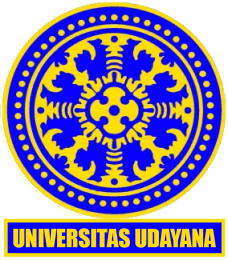 SURAT TUGASNomor :/UN1 /UN14.2.11/TD.06./20201/PD/2020Dengan ini Dekan Fakultas Ilmu Sosial dan Ilmu Politik menugaskan Dosen (Program Studi………………..) yang tercantum pada Lampiran untuk menjadi Dosen Penguji (Proposal)Tugas Dosen Penguji (Proposal) meliputi :Menguji (Proposal) mahasiswa;Memberikan penilaian dan saran terhadap (Proposal) mahasiswa.Penugasan ini berlaku selama Semester (Ganjil/Genap) TA.2019/2020 sejak tanggal ditetapkan.Surat tugas ini dibuat untuk dilaksanakan dengan penuh tanggung jawab.Denpasar, (Mohon Baca Ket)		Dekan, 		I Gst Putu Bagus Suka Arjawa								NIP. 196407081992031003Keterangan:Koordinator Program StudiArsipMahasiswaYbsKeterangan :*)  Semua titik-titik diisi dengan caradiketik*)  Tanggal dikosongkan Bulan dan Tahun di ketik sesuai pembuatan Surat Lampiran Surat Tugas Dosen Penguji  (Proposal)Nomor 	:/UN1 /UN14.2.11/TD.06./20201//PD/2020Tanggal	:  (Mohon Baca Ket)		Dekan, 		I Gst Putu Bagus Suka Arjawa	NIP. 196407081992031003NoNamaMahasiswaNIMHari,Tanggal Ujian dan PukulNama Dosen PengujiKeterangan1Ketua Penguji2Anggota Penguji I3Anggota Penguji II4Anggota Penguji III5Anggota Penguji IV